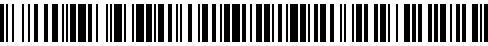 26195/A/2024-HMSO Čj.: UZSVM/A/14920/2024-HMSOAUKČNÍ VYHLÁŠKAAukce se řídí platným Aukčním řádem, není-li stanoveno v této aukční vyhlášce jinak. Aukční řád je v elektronické podobě uveřejněn na webových stránkách www.nabidkamajetku.cz.I.Termín a místo konání aukceTouto „Aukční vyhláškou" se vyhlašuje konání aukce prostřednictvím Elektronického aukčního systému Správce: Úřadu pro zastupování státu ve věcech majetkových, se sídlem Rašínovo nábřeží 390/42, 128 00 Praha 2, IČO: 69797111, dostupného na webových stránkách www.nabidkamajetku.cz. Začátek aukce se stanovuje na den 28. 3. 2024. 2024 v 9:00 hod. Konec aukce se stanovuje na den 25. 4. 2024 v 12:00 hod.II.Podmínky účasti v aukciÚčast v aukci je možná pouze pro registrované uživatele Elektronického aukčního systému (dále jen „EAS“). Způsob registrace je uveden v Aukčním řádu zveřejněném na webových stránkách www.nabidkamajetku.cz, na těchto webových stránkách je možné také registraci provést.III.Označení vyhlašovatele aukceČeská republika - Úřad pro zastupování státu ve věcech majetkových, se sídlem Rašínovo nábřeží 390/42, 128 00 Praha 2, IČO: 69797111, za kterou právně jedná Mgr. Ivana Kubíčková,pověřena na základě Příkazu generálního ředitele č. 6/2019, v platném znění.IV.Předmět aukcePředmětem aukce je movitá věc níže specifikovaná.Jedná se o soubor 26 ks závěsných obrazů, 59 ks drobných obrazů 25 ks adjustovaných kreseb a čtyř map se skicami.Autorem všech níže uvedených obrazů je malíř Rudolf Němeček, který se narodil 24. 3. 1921.Popis předmětu aukce, jeho příslušenství a stavu, v němž se předmět aukce nachází:26 ks závěsných obrazů, 59 ks drobných obrazů a 25 ks adjustovaných kreseb a čtyři mapy se skicami – jedná se o starší použitou movitou věc. Tuto movitou věc nelze reklamovat. Z tohoto důvodu se doporučuje zájemcům se zúčastnit prohlídky předmětu aukce.Vlastníkem výše uvedené movité věci je Česká republika, příslušnost hospodařit s majetkem státu má Úřad pro zastupování státu ve věcech majetkových, se sídlem Rašínovo nábřeží 390/42, 128 00 Praha 2, IČO: 69797111.Specifikace místa předmětu aukce:Předmětná movitá věc se nachází ve skladu Úřadu pro zastupování státu ve věcech majetkových, Rašínovo nábřeží 390/42, Praha 2.Možnost prohlídky je uvedena v článku VIII. Prohlídky předmětu aukce.Práva a závazky na předmětu aukce:Zadavatel aukce upozorňuje, že údaje o předmětu aukce uvedené v Aukční vyhlášce, popis stavu předmětu aukce a práva a závazky na předmětu aukce váznoucí jsou uvedeny pouze podle dostupných informací.V.Nejnižší podání a PříhozNejnižší podání činí 41 380,00 Kč (slovy: čtyřicetjednatisíctřistaosmdesát korun českých).Příhoz je stanoven na částku minimálně 500,00 Kč (slovy: pětset korun českých).VI.Účastníci aukceUživatelům EAS, kteří se do aukce přihlásí, bude jako účastníkům aukce přiděleno aukční číslo, které platí pouze pro konkrétní aukci. Vstupem do aukce účastník souhlasí s podmínkami kupní smlouvy.Kromě prohlášení podle Aukčního řádu účastník svou účastí v aukci prohlašuje, že nemá vůči Zadavateli aukce dluh, jehož plnění je vynutitelné na základě vykonatelného exekučního titulu podle § 40 zákona č. 120/2001 Sb., o soudních exekutorech a exekuční činnosti (exekuční řád), ve znění pozdějších předpisů; v případě, že nastane změna v této skutečnosti, nebude se účastnit žádné aukce v EAS a bezodkladně tyto změny oznámí Zadavateli aukce. Existence takového dluhu může být důvodem pro odmítnutí uzavření kupní smlouvy s Vítězem aukce.VII.Úhrada ceny dosažené v aukci a převzetí předmětu aukceVítěz aukce obdrží od kontaktní osoby informace o platebních podmínkách k úhradě kupní ceny a je povinen na výzvu Zadavatele aukce řádně a včas uhradit aukční cenu a uzavřít kupní smlouvu. Poté je Zadavatelem informován o podmínkách podpisu kupní smlouvy a převzetí předmětu aukce.Vítěz aukce je povinen uhradit aukční cenu na účet Úřadu pro zastupování státu ve věcech majetkových ve lhůtě do 7 kalendářních dní ode dne doručení výzvy k úhradě aukční ceny. V případě, že Vítěz aukce neuhradí aukční cenu v této lhůtě, nastává zmaření aukce.Vítěz aukce je povinen podepsat kupní smlouvu a převzít předmět aukce na základě předávacího protokolu ve lhůtě do 14 kalendářních dní ode dne odeslání výzvy k převzetí předmětu aukce Zadavatelem aukce. V případě, že Vítěz aukce tak neučiní v této lhůtě, nastává zmaření aukce.V případě, že nastalo zmaření aukce Vítězem aukce po zaplacení aukční ceny z důvodu marného vypršení termínu pro uzavření kupní smlouvy, Zadavatel aukce vrátí aukční cenu do 10 pracovních dnů ode dne, kdy nastalo zmaření aukce. Pokud bude aukční cena složena v hotovosti na pokladně, Vítěz aukce má povinnost na základě AŘ ve lhůtě do 7 pracovních dnů za využití svého kontaktního e-mailu uvedeného u uživatelského účtu v EAS uvést číslo aukce, své aukční číslo a číslo účtu, na který chce zálohu vrátit.Jestliže Vítěz aukce se stane Zmařitelem aukce, může být vyzván k uzavření kupní smlouvy účastník aukce, který se umístil na dalším místě, pokud jím nabídnutá aukční cena není nižší než 90 % ceny nabídnuté účastníkem prvním v pořadí.Jestliže se Vítězem aukce stane územní samosprávný celek, tak se lhůty dle odst. 2 a 3 tohoto článku neuplatní. V takovém případě je Vítěz aukce povinen podepsat kupní smlouvu a převzít předmět aukce v termínu do 14 pracovních dní od schválení právního jednání orgánem územně samosprávného celku.Veškeré náklady spojené s předáním a převzetím předmětu aukce nese Vítěz aukce, Vítěz aukce potvrdí převzetí předmětu aukce v předávacím protokolu. Po převzetí Vítěz aukce nemůže uplatňovat žádné nároky vztahující se k předmětu aukce.8.  Místo předání předmětu aukce je Úřad   pro zastupování státu ve věcech majetkových,         Rašínovo nábřeží 390/42, 128 00 Praha 2.VIII.Prohlídky předmětu aukceProhlídka předmětu aukce po telefonické dohodě na tel. čísle 225 776 468.Místo srazu účastníků prohlídky předmětu aukce se stanovuje na adrese Úřad pro zastupování státu ve věcech majetkových, Rašínovo nábřeží 390/42, Praha 2. Účastníci prohlídek jsou povinni dodržovat zásady bezpečnosti a ochrany svého zdraví, požární ochrany a dbát pokynů osoby, která organizuje prohlídku.IX.Závěrečná ustanoveníTato Aukční vyhláška byla sepsána a je platná pouze pro aukci předmětu, pro nějž byla tato Aukční vyhláška vyhotovena.Veškerá práva a povinnosti účastníků aukce, které nejsou v této Aukční vyhlášce specifikována, se řídí platným Aukčním řádem a souvisejícími zákony.Praha:……………………………….Zadavatel aukceČeská republika - Úřad pro zastupování státu ve věcech majetkovýchza kterou právně jedná Mgr. Ivana Kubíčková, ředitelka odboru Hospodaření s majetkem státu, pověřená na základě Příkazu generálního ředitele č. 6/2019, v platném znění